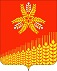 Муниципальное учреждение культуры« Дом культуры хутора Красная Поляна»ПРИКАЗ03.07. 2020г.	                        №58 - Д	х. Красная Поляна  О принятии мер по противодействию коррупции В целях организации эффективной работы и обеспечения координации работ по предупреждению и профилактике коррупционных и иных правонарушений в управлении культуры администрации муниципального образования Кущевский район, устранения порождающих ее причин и условий, защиты законных интересов граждан от угроз, связанных с коррупцией в сфере культуры и выполнения Федерального закона от 25.12.2008 года № 273 «О противодействии коррупции», Федерального закона от 11.08.1995 (с изменениями) №135-Ф3 «О благотворительной деятельности»,                            п р и к а з ы в а ю:1. Назначить Губенко Анну Сергеевну – руководителя кружка МУК «ДК х. Красная Поляна»  ответственным лицом за профилактику коррупционных и иных правонарушений в учреждении, по ведению антикоррупционной политики и за исполнение плана мероприятий по предотвращению коррупции в МУК «ДК х. Красная Поляна».2. Утвердить функциональные обязанности ответственного лица по профилактике коррупционных и иных правонарушений (приложение 1).3. Утвердить План мероприятий по противодействию коррупции и иных правонарушений в МУК «ДК х. Красная Поляна»; (Приложение 2).4. Утвердить Кодекс этики и служебного поведения работников МУК «ДК х. Красная Поляна»; (Приложение 3).5. Утвердить Стандарты и процедуры направленные на обеспечение добросовестной работы и поведения работников МУК «ДК х. Красная Поляна»; (Приложение 4).6. Утвердить Положение  о порядке работы по предотвращению и урегулированию конфликта интересов среди работников МУК «ДК х. Красная Поляна»; (Приложение 5).7. Утвердить форму журнала учета мероприятий по контролю противодействия коррупции (Приложение 6).8. Утвердить антикоррупционую политику МУК «ДК х. Красная Поляна»; (Приложение 7).9. Утвердить Положение о сотрудничестве МУК «ДК х. Красная Поляна»; (Приложение 8).10. Неукоснительно исполнять требования нормативно-правовых документов, регламентирующих деятельность МУК «ДК х. Красная Поляна»; по противодействию коррупции.11. Ответственному лицу за профилактику коррупционных и иных правонарушений (Губенко) на официальном сайте учреждения разместить информационный блок по антикоррупционной политике, проводимой в МУК «ДК х. Красная Поляна»; и систематически обновлять информацию в соответствии с планом.12. Внесение изменения в трудовые договоры сотрудников, регулирующие выполнение требования антикоррупционного законодательства оставляю за собой.13. Контроль за исполнением приказа оставляю за собой.Директор МУК «ДК х. Красная Поляна»                                                               И.В. ПятаковС приказом ознакомлены:                                                                                     А.С.ГубенкоН.И.ЛазаренкоЕ.Г.СкобаневаС.О.Корниенко